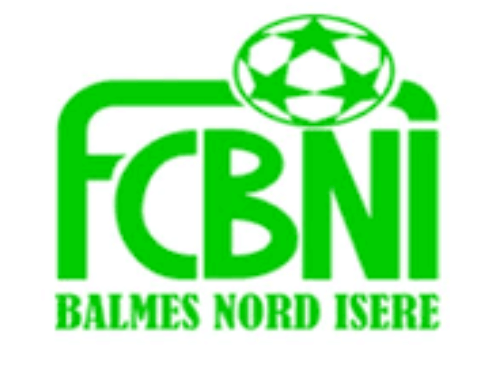 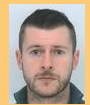 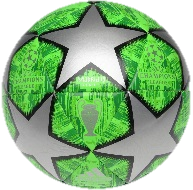 L’INTERVIEW DECALEE DU FCBNIUn surnom ?Jojo ou le Suisse Une qualité te caractérisant ?Généreux dans l’effort je dirais Un petit (gros) défaut ?Ça peut aussi être mon défaut Chanteur préféré ?       Un bon Renaud de l’époqueFilm préféré ?Les collègues avec la famille Cantona et Patrick Bosso…un bijouPlat préféré ?      Comme mon copain Bob, des copains, du gras et du bon rouge qui tâche  Ton meilleur souvenir au Club ?Le fou rire de Tonton lors de mon pied-tête à CessieuTon pire souvenir de match ?La finale de …ah bah non je n’en ai jamais fait Ton Coéquipier de choc ? Jérôme Ballet surtout quand il braille sur les numéros 6 Quand & Comment as-tu intégré le FCBNI ?6 ans par là… et j’espère bien le réintégrer un jour  Sportif préféré ?          Maxime Charmat…je me demande comment il fait pour allier vie de famille, football et bringue comme cela ! Un mot pour la fin ?J’aimerais que la prochaine choucroute se fasse sur 2 jours histoire que l’on profite bien !  